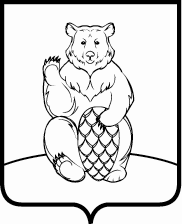 СОВЕТ ДЕПУТАТОВПОСЕЛЕНИЯ МИХАЙЛОВО-ЯРЦЕВСКОЕ В ГОРОДЕ МОСКВЕР Е Ш Е Н И Е 16 сентября 2021г.						                                 №1/11О присвоении классного чинаРуководствуясь Федеральным законом от 6 октября 2003 года № 131-ФЗ «Об общих принципах организации местного самоуправления в Российской Федерации», Законом города Москвы от 6 ноября 2002 года № 56 «Об организации местного самоуправления в городе Москве» и в соответствии со статьей 24 Закона города Москвы от 22 октября 2008 года № 50 «О муниципальной службе в городе Москве», Уставом поселения Михайлово-Ярцевское,СОВЕТ ДЕПУТАТОВ ПОСЕЛЕНИЯ МИХАЙЛОВО-ЯРЦЕВСКОЕ В ГОРОДЕ МОСКВЕРЕШИЛ:Присвоить муниципальному служащему, замещающему должность муниципальной службы по контракту, главе администрации поселения Михайлово-Ярцевское Тимохиной Ольге Юрьевне, классный чин муниципальной службы – «Действительный муниципальный советник города Москвы 2 класса». Настоящее решение вступает в силу с момента принятия.3. Опубликовать настоящее решение на официальном сайте администрации поселения Михайлово-Ярцевское в информационно- телекоммуникационной сети «Интернет».    4. Контроль за выполнением настоящего решения возложить на главу поселения Михайлово-Ярцевское Г.К. Загорского. Глава поселения                                                                       Г.К.Загорский